Ҡ а р а р                                                                               ПОСТАНОВЛЕНИЕ11 февраль 2020-й.	                          №6/1	                     11 февраля 2020 г.Об утверждении социально-экономического развития сельского поселения Юмашевский сельский совет муниципального района Чекмагушевский район Республики Башкортостан  до 2030 года       В соответствии с Федеральным законом от 28 июня 2014 года № 172-ФЗ «О стратегическом планировании в Российской Федерации», Уставом сельского поселения Юмашевский сельсовет муниципального района Чекмагушевский район Республики Башкортостан (далее сельское поселение)  ПОСТАНОВЛЯЮ:Утвердить стратегию социально-экономического развития сельского поселения Юмашевский сельский совет муниципального района Чекмагушевский район Республики Башкортостан  до 2030 года (приложение № 1).Разместить данное Постановление на официальном сайте администрации сельского поселения.Контроль за исполнением настоящего постановления  отставляю за собой.       Глава сельского поселения                                   Р.Х. СалимгарееваПриложение №1к постановлениюАдминистрации сельского поселения Юмашевский сельсовет МР Чекмагушевский район РБ от 11.02.2020 № 6/1Стратегия социально-экономического развития сельского поселения  Юмашевский сельский совет муниципального района Чекмагушевский район Республики Башкортостан  до 2030 годаВведениеСтратегия социально-экономического развития сельского поселения Юмашевский сельский совет муниципального района Чекмагушевский район Республики Башкортостан до 2030 года (далее - Стратегия) разработана в соответствии с Федеральными законами от 6 октября 2003 года №131-ФЗ «Об общих принципах организации местного самоуправления в Российской Федерации», от 28 июня 2014 года №172-ФЗ «О стратегическом планировании в Российской Федерации», в целях определения цели, задач и направлений социально-экономического развития на период до 2030 года.Стратегия разработана с учетом действующих документов стратегического планирования регионального и федерального уровней.Муниципальные программы сельского поселения Юмашевский сельский совет муниципального района Чекмагушевский район Республики Башкортостан (далее – Юмашевский сельский совет), утверждаемые после принятия Стратегии, разрабатываются в соответствии с целью, задачами и направлениями социально-экономического развития Юмашевского сельского поселения, установленными Стратегией.Общая информация о Юмашевском  сельском  совете         Сельское поселение Юмашевский сельский совет муниципального района Чекмагушевский район расположено на северо-западе Чекмагушевского района Республики Башкортостан, граничит с Буздякским, Бакалинским и Шаранскими районами, а также Новокарьявдинским и Калмашбашевским муниципальными образованиями Чекмагушевского района.        Территория сельского поселения составляет 14382 га, в том числе земли сельскохозяйственного назначения 12690 га, земли населенных пунктов 599 га, земли лесного фонда 1000 га и прочие (промышленности, энергетики, транспорта, связи, радиовещания, телевидения, информатики, и земли иного специального назначения) - 92 га. Протяженность автомобильных дорог общего пользования в границах населенных пунктов поселения составляет 25 км.Оценка социально – экономического развития Юмашевский сельский совет2.1. Демографическая ситуацияДемографическая ситуация в Юмашевском сельском поселении характеризуется снижением численности населения по причине механической (миграционной) и частично естественной убыли населения.                                                                                                                           Таблица 1Динамика численности населения      Отток населения из сельского поселения происходит по причине:       - отъезда молодежи в крупные городские центры для получения среднего профессионального и высшего образования, по окончании учебных заведений молодые специалисты в большинстве случаев не возвращаются обратно;      - выезда  населения трудоспособного возраста в связи с приобретением жилья в городах республики Башкортостан и за её пределами, переменой места работы супруга (супруги) и др.К основным демографическим проблемам можно отнести демографическое старение населения, увеличение миграционного оттока населения, в основном в трудоспособном возрасте. Данные тенденции прогнозируются и в среднесрочной перспективе, что может иметь негативные социально-экономические последствия для современного и будущего развития сельского поселения.Развитие образования, здравоохранения, физической культуры и спорта            Система образования представлена средней общеобразовательной школой с. Юмашево (229 учеников), начальной  школой с. Митро-Аюповское (17) и с. Караталово (10) Обучение ведется на русском, чувашском, татарском, башкирском и иностранных языках. Для оздоровления и отдыха детей в летний период работают лагеря труда и отдыха. Учащиеся школ участвуют во всех предметных олимпиадах района и занимают призовые места.           В двух населенных пунктах расположены детские сады «Березка» (с.Юмашево) и «Тюльпан» (с.Митро-Аюповское), которые рассчитаны на 64 детских мест. В с. Юмашево в начато строительство детского сада на 95 мест.          Система  здравоохранения Юмашевского сельского поселения представлена Юмашевской сельской врачебной амбулаторией и 6 ФАПами.          Численность медицинских работников - 10 человек, 1- из которых врач с высшим профессиональным образованием, 9 - со средним специальным образованием.          Функционируют 2 сельские библиотеки (с. Юмашево и с. Митро-Аюповская) и Юмашевская библиотека - первая модельная сельская библиотека Чекмагушевского района, в фонде которой 14 тыс. экземпляров книг, 13 наименований периодических изданий. Библиотека - активный участник всех культурных мероприятий села, в ее стенах проводится много различных мероприятий. Основное направление модельной библиотеки - освещение работы учреждений и организаций сельского поселения, жизни сельчан, обеспечение населения, специалистов и работников необходимой информацией.         В двух населенных пунктах (с.Юмашево и с.Митро-Аюповское) расположены отделения федерального управления почтовой службы. В с. Юмашево - отделение сберегательного банка, обслуживающее население всех девяти населенных пунктов сельсовета.         На территории сельского поселения функционируют 11 спортивных сооружений, 2 спортивных зала.2.3. Трудовые ресурсы, занятость населения          Одной из важнейших составляющих социально-экономического развития Юмашевского сельского поселения является эффективно функционирующий рынок труда.         Численность экономически активного населения составила 632 человек или 27,9 % от общей численности населения сельского поселения.                                                                                                                          Таблица 2Характеристика трудовых ресурсовЗначительное влияние на социально-экономическое развитие Юмашевского сельского поселения оказывает уровень заработной платы работников предприятий, организаций, учреждений, у индивидуальных предпринимателей поселка – основной источник доходов трудоспособного населения, влияющий на уровень жизни.На рынке труда наблюдаются небольшие колебания, по отношению к 2018 г. показатель уровня безработицы от числа экономически активного населения поселения 2019 г. увеличился на 0,19%2.4. Оценка финансового состоянияЭкономической основой деятельности Юмашевского сельского поселения является бюджет поселения.Бюджет сельского поселения - это основной финансовый документ, который определяет доходы и расходы муниципального образования на текущий финансовый год и плановые периоды направлен на решение вопросов местного значения поселения в соответствии с Федеральным законом «Об общих принципах организации местного самоуправления в Российской Федерации».К источникам доходов бюджета поселения относятся налоговые и неналоговые поступления, а также безвозмездные поступления от других бюджетов бюджетной системы.         Структура доходов бюджета Юмашевского сельского поселения:        1. Налоговые доходы:        -  налог на доходы физических лиц;        -  налог на имущество физических лиц;        -  земельный налог.         2. Неналоговые поступления:          - прочие поступления от денежных взысканий (штрафов) и иных сумм в возмещение ущерба, зачисляемые в местные бюджеты.Налоговые и неналоговые доходы  Юмашевского сельского поселения за 2019 год составили 7976,6 тыс.рублей. По сравнению с 2018 годом (1701,8 тыс. рублей) налоговый потенциал увеличился на 6274,8 тыс. рублей или в 4,7 раз. Увеличении произошло за счет единого сельскохозяйственного и земельного налогов.                                                                                                                 Таблица 3Существенную долю в доходах бюджета поселения составляют безвозмездные поступления из бюджетов вышестоящего уровня. Безвозмездные поступления в бюджет поселения предоставляются для вопросов местного значения.                                                                                                                Таблица 4        Очень многие вопросы местного значения поселения в соответствии с Федеральным законом «Об общих принципах организации местного самоуправления в Российской Федерации» решаются через договора социально-экономического сотрудничества с ООО СП «Базы», предприятиями малого  бизнеса и индивидуальными предпринимателями. Проводятся мероприятия по вопросам в области физической культуры, благоустройства сел, социальной политики, культуры и многих других.Основной целью бюджетной политики Юмашевского сельского поселения является обеспечение устойчивости функционирования и поддержание сбалансированности бюджета. Одним из инструментов, способствующих достижению данной цели, является проведение работы по повышению эффективности использования бюджетных средств  Юмашевского сельского поселения:         1) совершенствование бюджетного планирования: обеспечение взаимосвязи стратегических целей и задач  сельского поселения с бюджетными ассигнованиями, предусмотренными на реализацию муниципальных программ сельского поселения;         2) оптимизация   бюджетных  расходов:  бюджетная политика  в  сфере расходов ориентирована на финансовое обеспечение, в первую очередь, социально-значимых и первоочередных расходов бюджета.       3)  проведение взвешенной долговой политики;       4) обеспечение прозрачности и открытости информации о муниципальных финансах, повышение доступности информации - размещение на официальном сайте  сельского  поселения  https://umashevo.ru/.Повышение эффективности расходования бюджетных средств в сельском поселении также осуществляется путем недопущения роста кредиторской задолженности по первоочередным расходам, выявления резервов и перераспределения расходов бюджета с учетом изменения структурных бюджетных расходов в пользу приоритетных направлений.Кроме этого, важным моментом бюджетной политики является оптимизация осуществления закупок товаров, работ, услуг для обеспечения муниципальных нужд и усиления роли муниципального финансового контроля в управлении бюджетным процессом, в том числе в целях оценки эффективности направления и использования бюджетных средств.Решение вопросов местного значения обеспечивается, в том числе путем эффективного использования муниципальной собственности, включающего в себя обеспечение ее сохранности, развития, функционирования и использования в интересах муниципального образования.        При этом в сфере управления муниципальной собственностью имеется ряд проблем:         - недостаточный уровень обеспечения объектов муниципального имущества актуальной технической документацией и, соответственно, правоустанавливающими документами;       - неудовлетворительное техническое состояние большей части объектов муниципального имущества, требующее значительных финансовых затрат на проведение восстановительных и ремонтных работ.      На 1 января 2019 года в Реестре муниципальной собственности Юмашевского муниципального образования числится 39 объектов недвижимого муниципального имущества.Выполнение технической инвентаризации и паспортизации объектов муниципального имущества, проведение работ по постановке муниципальной собственности на государственный кадастровый учет, осуществление дальнейшей регистрации прав собственности на объекты муниципальной собственности позволят обеспечить соблюдение требований законодательства Российской Федерации и Республики Башкортостан, регламентирующего вопросы владения, пользования и распоряжения муниципальной собственностью, а также обеспечить условия для социально-экономического развития Юмашевского сельского совета и пополнять доходную часть бюджета сельского поселения.            Все действия в отношении муниципальной собственности направлены на оформление в собственность для получения доходов в бюджет от сдачи в аренду помещений, объектов.2.5. Развитие малого и среднего предпринимательства        Малый бизнес является значимым индикатором, характеризующим состояние экономики муниципального образования.       На территории Юмашевского сельского поселения зарегистрированы 23 субъектов малого и среднего предпринимательства.        По видам деятельности малый бизнес охватывает  отрасли экономики, как:         -  торговля,        -  сельское хозяйство,        -  предоставление услуг парикмахерских,        -  предоставление услуг по перевозкам,        -  строительство.        На территории сельского поселения функционируют 4 магазина площадью 39 кв.м, и 4 торговых павильона площадью 55 кв.м, 3 столовых с площадью 300 кв.м.                       Приоритетные направления развития малого и среднего предпринимательства: создание благоприятных условий для организации и устойчивого функционирования малого и среднего предпринимательства, усиление рыночных позиций субъектов малого и среднего предпринимательства увеличение его вклада в решение задач социально-экономического развития Юмашевского сельского поселения2.6. Уровень развития агропромышленного комплекса        На территории  сельского поселения осуществляет деятельность сельскохозяйственное предприятие «Базы», которое занимается производством молока и мяса, зерновой продукции, выращиванием сахарной свеклы и подсолнечника, кормов. В сельскохозяйственном предприятии занято  более 500 человек. О достижениях и о передовом опыте работы хозяйства известно не только в нашей республике, но и далеко за её пределами. Сельскохозяйственное предприятие входит в число ста крупнейших хозяйств России - производителей животноводческой продукции. Экономические достижения сельскохозяйственного предприятия «Базы» являются надежной основой для социально-экономического развития и повышения благосостояния населения. Правление сельскохозяйственного предприятия всячески постоянно оказывает спонсорскую помощь учреждениям социально-культурного назначения на приобретение спортинвентаря, радио-видеоаппаратуры, мебели, проведение различных мероприятий, текущий ремонт зданий учреждений.           Приусадебные земельные участки в Юмашевском сельском поселении  используется для производства сельскохозяйственной продукции.      В личных подсобных хозяйствах граждане поселка содержат сельскохозяйственных животных, птиц, есть и пчелы. По данным ветеринарной службы на 01.01.2020 г. поголовье сельскохозяйственных животных на территории поселения составляет 794 голов, из них:- крупно рогатый скот (коровы, быки, нетели, телята) –456  голов;- мелко рогатый скот (козы, бараны, овцы) – 300 голов;- лошади – 10  головы.- свиньи – 28 голов.- пчелы - 301         Поголовье сельскохозяйственных животных в личных подсобных хозяйствах граждан поселка увеличивается год от года, так 2018 году общее количество сельскохозяйственных животных насчитывалось по официальной информации 694 голов.Приоритетными направлениями развития сельского хозяйства в поселении является рациональное использование природных ресурсов и предоставление земельных участков гражданам для ведения личных подсобных хозяйств.2.7. Оценка текущих инвестиций в развитие экономики и социальной сферыИнвестиционный климат в Юмашевском  сельском поселении положительный и играет важнейшую роль в развитии сел .           Объем инвестиций в основной капитал сельского поселения составил 544,390 млн.руб., или 135,2% к 2018 году. В число приоритетных инвестиционных проектов Башкортостана вошло строительство молочно-товарной фермы на 1000 голов в с.Уйбулатово (освоено более 200,0 млн. руб.инвестиций). Проект завершается в 2019 году. В 2019 году сельскохозяйственным предприятием «Базы» приобретены оборотные средства (нетели 900 гол.), завершено строительство 5-ти ангаров для хранения кормов на сумму более150,0 млн.руб.          В 2019 году по Юмашевскому сельскому поселению проведены следующие работы: В 2019 году на территории сельского поселения в рамках программы поддержки местных инициатив  отремонтирована дорога по ул. Ш. Салихова села Старопучкаково на общую сумму 1,555 млн.руб. В селе Юмашево был произведен ремонт дорожного покрытия по ул.Свободы на сумму 2, 571 млн.руб. В селе Митро-Аюповское на части улицы Речная силами сельхозпредприятия проложены аэродромные плиты на общую сумму 10 млн. На остальной части улицы Речная выполнена работа по ремонту дорожного покрытия на общую сумму 10,238 млн.руб.         Приоритетными направлениями муниципального образования остаются строительство жилья, объектов социально – бытового назначения и дорог. Содержание инженерных коммуникаций и благоустройство территории, освещение улиц остаются заботой администрации сельского поселения.2.8.Строительство           За 2019 год введено в эксплуатацию 1986 кв.м жилья, построено 20 индивидуальных жилых дома. Из них 626 кв.м жилья введено силами ООО СП «Базы».Коммунальная сфера2.9 Муниципальные программыДля решения экономических, экологических, социальных и иных проблем развития сельского поселения Юмашевский сельсовет разрабатываются и принимаются муниципальные программы.Муниципальная программа - документ стратегического планирования, содержащий комплекс планируемых мероприятий, взаимоувязанных по задачам, срокам осуществления, исполнителям и ресурсам и обеспечивающих наиболее эффективное достижение целей и решение задач социально-экономического развития поселения.Главной задачей муниципальной программы является достижение поставленных целей, которые помогут прогрессивному развитию муниципального образования.Через муниципальные программы решаются вопросы местного значения поселения, определенные Федеральным законом «Об общих принципах организации местного самоуправления в Российской Федерации», с привлечение бюджетных инвестиций из регионального бюджета.В сельском поселении реализуются три программы комплексного развития и 4 муниципальных программ (Приложение 1.1):1. Программа комплексного развития социальной инфраструктуры сельского поселения Юмашевский сельсовет на период до 2037 года.Цель программы - обеспечение сбалансированного и перспективного развития социальной инфраструктуры сельского поселения Юмашевский сельсовет в соответствии с потребностями в проектировании, строительстве, реконструкции (капитального ремонта) объектов социальной инфраструктуры местного значения.Основная задача программы - обеспечение доступности объектов социальной инфраструктуры сельского поселения для населения в соответствии с нормативами градостроительного проектирования.2. Программа Комплексного развития систем транспортной инфраструктуры сельского поселения Юмашевский сельсовет МР Чекмагушевский район РБ на период  до 2034 года».Цель программы - обеспечение развития транспортной инфраструктуры, с повышением уровня ее безопасности.Основная задача программы - обеспечение строительства, реконструкции объектов транспортной инфраструктуры, повышение безопасности перевоза грузов по видам транспорта и качества эффективности транспортного обслуживания населения, юридических лиц и индивидуальных предпринимателей, осуществляющих экономическую деятельность.3. Программа комплексного развития систем коммунальной инфраструктуры сельского поселения Юмашевский сельсовет с 2015-2020 год.Цель программы - обеспечение развития коммунальных систем и объектов в соответствии с потребностями жилищного и промышленного строительства, повышение качества производимых для потребителей коммунальных услуг, улучшение экологической ситуации.Основная задача программы - повышение надежности систем и качества предоставления коммунальных услуг, взаимосвязанное перспективное планирование развития коммунальных систем, совершенствование механизмов развития энергосбережения и повышение энергоэффективности коммунальной инфраструктуры муниципального образования.4. Муниципальная программа «Использование и охрана земель на территории сельского поселения Юмашевский сельсовет МР Чекмагушевский район РБ на 2020-2022 годы»Цель программы - Повышение эффективности охраны земель, находящихся на территории сельского поселения, в том числе:•	предотвращение и ликвидация загрязнения, истощения, деградации, порчи, уничтожения земель и почв и иного негативного воздействия на земли и почвы;•	 обеспечение рационального использования земель;        •	 восстановление плодородия почв на землях сельскохозяйственного назначения и улучшения земель.Основная задача программы - -	воспроизводство плодородия земель сельскохозяйственного назначения;       -	защита земель от водной и ветровой эрозии, селей, подтопления, заболачивания, вторичного засоления, иссушения, уплотнения, загрязнения химическими веществами, в том числе радиоактивными, иными веществами и микроорганизмами, загрязнения отходами производства и потребления и другого негативного воздействия;      -	 защита сельскохозяйственных угодий от зарастания деревьями и кустарниками, сорными растениями, сохранению достигнутого уровня мелиорации;- обеспечение организации рационального использования и охраны земель на территории сельского поселения.5. Государственная программа Республики Башкортостан «Комплексное развитие сельских территорий». Сельское поселение Юмашевский сельсовет с 2020 года участвует в данной программе с проектом «Создание и обустройство парка культуры и отдыха с. Юмашево Чекмагушевского района Республики Башкортостан».6. Проекты развития общественной инфраструктуры, основанных на местных инициативах (ППМИ). Сельское поселение Юмашевский сельсовет участвует в данном конкурсе с 2016 года. В 2020 году сельское поселение выиграло конкурс с проектом «Приобретение колесного трактора МТЗ 82 с роторной косилкой для нужд сельского поселения Юмашевский сельсовет».3. SWOT-анализ социально-экономического развития Юмашевского сельского поселенияТаблица 1.1.34.Приоритеты, цели и задачи социально-экономического развития С учетом выявленных конкурентных преимуществ, исторически сложившейся ситуации, природных особенностей, географического положения, а также основных потенциальных возможностей сельского поселения и стремлений жителей района, стратегическая цель развития сельского поселения сформулирована следующим образом - конкурентоспособное сельское поселение с устойчивой экономикой и развитой социальной  инфраструктурой,   входящий  в  десятку ведущих  сельских  поселений	 Республики БашкортостанСтратегическими приоритетами сельского поселения являются:              Задачами первого стратегического направления являются: повышение уровня жизни людей, благосостояния населения и городской среды, доступности и благоустройства жилья; улучшение демографической и миграционной ситуации; развитие социальной поддержки граждан, молодежной и семейной политики; совершенствование системы здравоохранения, образования, культуры, и спорта; создание возможностей повышения образовательного уровня, организации культурного, спортивного досуга молодежи и для самореализации молодого поколения внутри сельского поселения; обеспечение экологического благополучия.Задачи второго стратегического направления: создание благоприятного инвестиционного климата для развития экономики; обеспечение поддержки развития действующих и создание перспективных промышленных производств; дальнейшее развитие муниципально-частного партнерства в ключевых сферах, предусматривающих создание рабочих мест ; повышение производительности труда на предприятиях; создание благоприятного климата для развития сельскохозяйственных предприятий;  поддержка развития  предпринимательской инициативы.Задачи третьего стратегического направления: повышение качества и уровня безопасности автомобильных дорог; развитие инфраструктуры, обеспечивающей инвестиционную привлекательность сферы сельского хозяйства,  сферы строительства и туризма; обеспечение жилищных застроек объектами инженерной инфраструктуры;  обеспечение населения, в том числе молодежи, доступным жильем; улучшение работы жилищно-коммунального хозяйства и качества предоставляемых услуг; комплексное благоустройство населённых пунктов. Задачи четвертого стратегического направления являются: увеличение доходов и оптимизация бюджета сельского поселения; обеспечение устойчивости и сбалансированности бюджета; активизация населения в решении местных проблем через инициативное бюджетирование. Задачи пятого стратегического направления: повышение эффективности  управления и открытости деятельности органов власти; внедрение эффективных механизмов  управления для решения конкретных проблем регулирования вопросов межотраслевого характера; эффективное управление  муниципальной    собственностью;защита населения и территории от чрезвычайных ситуаций природного и техногенного характера.Для оценки достижения поставленных стратегических целей и задач определены основные показатели социально-экономического развития сельского поселения на долгосрочную перспективу.Перечень  показателей социально-экономического развития сельского поселения приведен в приложении №1 к Стратегии.5.Перечень  показателей социально-экономического развития сельского поселения6.Мероприятия стратегии Юмашевского сельского поселения до 2030 года   БАШҠОРТОСТАН  РЕСПУБЛИКАҺЫСАҠМАҒОШ  РАЙОНЫ муниципаль районЫНЫҢ   ЙОМАШ АУЫЛ СОВЕТЫ АУЫЛ  БИЛӘмӘҺЕ  ХАКИМИӘТЕ452227,  Йомаш ауылы,  Совет урамы,10тел. (34796) 27-2-69, 27-2-24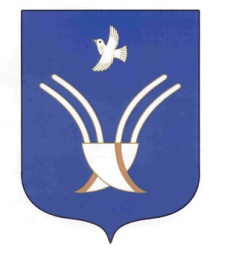 Администрация сельского поселения Юмашевский сельсоветмуниципального района Чекмагушевский район Республики Башкортостан452227, с.  Юмашево, ул.  Советская. 10 тел. (34796) 27-2-69, 27-2-24ПоказателиЕд. измерения201720182019Оценка численности населения на 1 января текущего годаВсе населениена 1 январячеловек236223182268Число родившихся человек263121Число умершихчеловек334027Число прибывшихчеловек766960Число выбывшихчеловек113110118№ п/пПоказатели2017201820191Численность работающих (занятых в экономике), чел., в том числе6186286322Количество безработных, чел.3343Среднемесячная заработная плата237202561929703ДОХОДЫ бюджетаДОХОДЫ бюджетаДОХОДЫ бюджетаДОХОДЫ бюджетаНаименование2018г.тыс.руб.2019г.тыс.руб.Процент поступления доходов2019г. к 2018г., %Налоговые и неналоговые доходы1701,87976,64,7 р.Налоговые доходы1620,27936,24,9 р.Налоги на доходы физических лиц290,4412,3142,0Единый сельскохозяйственный налог171,75444,031,7 р.Налог на имущество1147,52067,9180,2- налог на имущество физических лиц116,2101,987,7- земельный налог1031,31966190,6Государственная пошлина10,612,0113,2Неналоговые доходы81,740,449,4Доходы от использования имущества, находящегося в муниципальной собственности (арендная плата)45,000Доходы от оказания платных услуг0,900Доходы от продажи материальных и нематериальных активов000Прочие неналоговые доходы и штрафы, санкции35,740,4113,2Безвозмездные поступления из бюджетов вышестоящего уровня2579,116720,16,5 р.ИТОГО ДОХОДОВ:4280,924696,75,8 р.Показатели2018г.2019г.Процент поступления расходов2019г. к 2018г., %1.Общегосударственные расходы2436,53542,0145,42.Национальная оборона, национальная безопасность195,1234,3120,13.Национальная экономика138,814658,9105,6 р.Дорожное хозяйство (дорожные фонды)56,114658,9261,3 р.Другие вопросы в области национальной экономики - градостроительное проектирование и кадастровые работы0004.Жилищное-коммунальное хозяйство1525,91428,393,6Коммунальное хозяйство089,40Благоустройство1525,91338,987,75Образование7,0-6.Охрана окружающей среды218,9-7.Межбюджетные трансферты4500,0-Всего4296,324589,45,7 р.ПоказателиЕд. измерения201720182019Введено в действие жилых домов на территории муниципального образованияквадратный метр общей площади12676991986Ввод в действие индивидуальных жилых домов на территории муниципального образования, кв.м.общей площадиквадратный метр общей площади12676991360ПоказателиЕд. измерения201720182019Количество населенных пунктов, не имеющих водопроводов (отдельных водопроводных сетей)единица333Количество населенных пунктов, не имеющих канализаций (отдельных канализационных сетей)единица999Одиночное протяжение уличной газовой сети (до 2008 г. - км)метр273402734027340Одиночное протяжение уличной водопроводной сети ( до 2008 г. - км)метр105001050010500Общая площадь жилых помещенийтысяча квадратных метров58.959.561.3Преобладают сильные стороны (S) и возможности (О)Преобладают слабые стороны (W) и угрозы (Т)Социальная сфераСоциальная сфера1.Федеральные, республиканские и муниципальные программы, способствующие развитию образования, здравоохранения, физической культуры и спорта, поддержки молодежи. 1.Проблема обеспеченности учреждений здравоохранения, образования специалистами. 2.Достаточный уровень обеспеченности учреждениями социальной сферы. 2.Снижение качества образования в школах, учебных заведениях профессионального образования приведет к оттоку наиболее грамотных, эрудированных молодых людей на обучение в другие регионы. 3.Наличие условий для развития образования, здравоохранения, культур и спорта. 3.Ухудшение работы систем жизнеобеспечения жилищно-коммунального хозяйства в результате недостатка финансовых ресурсов на модернизацию, обновление и капитальный ремонт основных фондов. 4.Наличие сформированной инженерной инфраструктуры, обеспечивающей потребности сельского поселения.4.Ограниченность бюджетных ресурсов для реализации инфраструктурных проектов 5.Участие в отраслевых, федеральных, республиканских  и муниципальных программах, 5.Усиление разрыва в собственных доходах граждан  между селами6.Сложности в трудоустройстве молодежи. 7.Строительство инженерных коммуникаций в местах индивидуальной застройки.7.Отток трудовых ресурсов за пределы сельского поселения8.Открытая политика органов местного самоуправления в обсуждении9.Доступность государственных и муниципальных услуг на базе Чекмагушевского филиала РГАУ МФЦ.Экономическая сфераЭкономическая сфера1.Климатическая среда  в основном благоприятна для развития сельского хозяйства. 1.Высокий износ техники и оборудования ограничивает возможность повышения рентабельности сельскохозяйственного производства, производства качественной и конкурентоспособной продукции, влечет удорожание продукции. 2.Выгодное географическое положение, высокая транспортная доступность способствуют привлечению инвестиций в экономику сельского поселения2.Недостаточный уровень использования современных технологий препятствует наращиванию конкурентных преимуществ и инвестиционной привлекательности для стратегических инвесторов. 3. Экономика, с преобладающей долей сельского хозяйства. 3.Отсутствие промышленных предприятий на территории сельского 4.Наличие стабильно работающих предприятий в  сельском хозяйстве и торговле.4.Зависимость крупных промышленных предприятий от решений собственников, находящихся за пределами муниципалитета.5.Наличие свободных территорий, природных ресурсов создают условия для организации новых производств, что в свою очередь позволит снизить уровень безработицы и повысить доходы населения. 5.Ограниченные возможности развития малого предпринимательства, определяемые высокой налоговой нагрузкой, тарифами субъектов естественных монополий, низкой платежеспособностью населения, доступу к кредитным ресурсам.6.Высокий уровень занятости населения, с низким уровнем регистрируемой безработицы7.Финансовая поддержка субъектов малого бизнеса (Старт-ап, лизинговые платежи).№ п/пПоказателиЕдин. измер.201820192020202420301.Доходытыс.руб.4280,924696,713477,11520018200в т.ч. налоговые и неналоговыетыс.руб.1701,87976,64358510063502.Расходытыс.руб.4296,324589,41290615200182003.Количество субъектов малого и среднего предпринимательстваедин.19172328354.Общая площадь жилых помещенийтыс.кв.м59,561,362,064,068,05.Инвестиции в основной капиталтыс.руб.4027425443904000004500005000006.Численность населения на 1 января текущего годачел.231822682228220022687.Введено в действие жилых домовкв.м69919861000150020008.Число занятых в экономикечел.6286326106306509. Среднемесячная заработная плата по сельскому поселениюруб.256192970334153384004590010.Количество КРС в личных подсобных хозяйствахгол.4565637248301020в т.ч. коровгол.240279294300450№МероприятияСроки исполненияОтветственный исполнительОбъемфинансирования тыс.рубИсточники финансирования1Строительство животноводческой фермы на 1000 голов -дальнейшее развитие животноводческой фермы на 600 голов в с. Уйбулатово2017-2021Отдел сельского хозяйства, ООО СП «Базы»200000,0собственные средстваООО СП «Базы»2Строительство коровника для сухостойных коров в с. Уйбулатово2019-2021Отдел сельского хозяйства, ООО СП «Базы»32000,0собственные средстваООО СП «Базы»3Сохранение площадей сельскохозяйственных культур, увеличение их урожайности2020-2030Отдел сельского хозяйства, ООО СП «Базы»200000.0 ежегоднобюджет  РФ, РБ, собственные средства ООО СП «Базы»4. Ремонт дорог2020-2030Администрация  Юмашевскогосельского  совета5.Капитальный ремонт  сельского клуба Новосеменкино2021ППМИ-(бюджет РБ, СП, спонсора в лице ООО «СП Базы», население)6.Благоустройство парка отдыха2020АСП Юмашевский сельсовет2 952 512, 40Бюджет РБ, средства ООО «СП Базы»7.Приобретение трактора МТЗ 82.1 с роторной косилкой2020АСП Юмашевский сельсовет1502550-00Бюджет РБ, СП, спонсора в лице ООО «СП Базы», население8Ремонт дороги по ул. Цветочная с.Староузмяшево Чекмагушевского района РБ2020АСП Юмашевский сельсовет1 711 412,81Бюджет МР9Обустройство контейнерных площадок в СП Юмашевский сельсовет МР Чекмагушевский район РБ2020АСП Юмашевский сельсовет1 800 000Бюджет РБ, спонсора в лице ООО «СП Базы»10Ремонт дороги улицы Заречная с. Юмашево2022АСП Юмашевский сельсовет2 940 570Республиканский бюджет11Ремонт дороги улицы Короткая с.Новосеменкино2022АСП Юмашевский сельсовет1 142 858Республиканский бюджет12Капитальный ремонт водонапорной башни в с.Юмашево.2022АСП Юмашевский сельсовет1 800 000Республиканский бюджет, программа «Капитальный ремонт систем водоснабжения»13Приобретение хоккейной коробки и обмундирования вратаря в с.Митро-Аюповское.2022АСП Юмашевский сельсовет1 400 000ППМИ-(бюджет РБ, СП, спонсора в лице ООО «СП Базы», население)14Обустройство дополнительных контейнерных площадок в СП Юмашевский сельсовет МР Чекмагушевский район РБ2023АСП Юмашевский сельсовет1 843 017Республиканский бюджет15Приобретение универсальной спортивной площадки в с.Юмашево.2023АСП Юмашевский сельсовет1 613 000ППМИ-(бюджет РБ, СП, спонсора в лице ООО «СП Базы», население)16Обустройство освещения на территории хоккейной коробки в с.Митро-Аюповское.2023АСП Юмашевский сельсовет100 000Республиканский бюджет.17Ремонт систем водоснабжения.2025-2027АСП Юмашевский сельсовет35 000 000Республиканский бюджет.